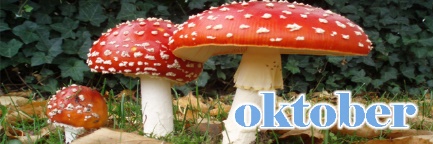 Nieuwsbrief oktober 2017Belangrijke data:Dinsdag 7/11/2017	Oudercontact KS en LSMaandag 20/11/2017 	Vertrek weekverblijf zeeklassen 	voor L5 en L6Woensdag 29/11/2017	Pedagogische studiedag KS en LSWoensdag 13/12/2017	Vertrek driedaagse talentklassen 	voor L4Dinsdag 23/01/2018	Oudercontact KS en LS (op 	uitnodiging)Woensdag 24/01/2018	Pedagogische studiedag KS en LSWoensdag 28/03/2018	Pedagogische studiedag LSDinsdag 17/04/2018	Oudercontact KS en LSZaterdag 21/04/2018	SchoolfeestDonderdag 7/06/2018	Oudercontact 3de kleuterklassenWoensdag 20/06/2018	Proclamatie K3Dinsdag 26/06/2018	Oudercontact 1ste en 2de 	kleuterklassen en LSDonderdag 28/06/2018	Proclamatie L6Oudercomité:De volgende vergadering vindt plaats op dinsdag 14 november om 20.30u.ZwemmenDe regeling voor het zwemmen is als volgt: K3B, L1 en L3 gaan elke maandag zwemmen vanaf 2 oktober 2017 tot en met 15 januari 2018. K3A, L2 en L4 gaan elke maandag zwemmen van 22 januari 2018 tot 28 mei 2018.Zeeklassen – Talentklassen :De stad Antwerpen subsidieert de meerdaagse uitstappen met een bedrag van € 18 euro per leerling per nacht voor leerlingen uit L3, L4, L5 en L6. Elke leerling wordt gesubsidieerd voor maximaal 12 nachten gedurende de lagere schoolloopbaan.L5 en L6 gaan in november op zeeklassen. Daarvoor moet voor het verblijf en het vervoer, verminderd met de subsidie, € 106 betaald worden. We vragen in de maand oktober een voorschot van € 50. In november wordt de rest van het bedrag op de factuur geplaatst.Factuur L3Op de nieuwsbrief van september stond niet vermeld dat L3 naar het Mu.Zee is geweest in Oostende. De uitstap wordt op de factuur van oktober aangerekend, € 13,50.Sociaal tarief:Ouder(s) die in aanmerking komen voor een sociaal tarief bezorgen het secretariaat een attest ‘omniostatuut’ of ‘verhoogde tegemoetkoming’ op naam van het kind (te bekomen bij het ziekenfonds) of een attest ‘aanvraag sociaal tarief’ van het OCMW. Papieren draagtassenWij zoeken voor een leuke activiteit op school een 400-tal papieren draagtassen. Is er een ouder die daarbij kan helpen? Ken je iemand die papieren draagtassen maakt en ons wil helpen? Top! Werk je op een bedrijf dat papieren draagtassen maakt? Super! Kan je de school helpen? Kom gerust op het bureau langs. Wij danken u op voorhand.NabewakingGraag herinneren we er iedereen aan dat de nabewaking eindigt om 18.00u. We vragen met aandrang om uw zoon of dochter op tijd af te halen.Spreuk van de directeur: Leraren openen de deur, maar je moet zelf naar binnen gaan. Vriendelijke groeten,Liesbeth de Dooij, DirecteurDatumPictoKlasOmschrijving activiteitPrijsMaandag 02/10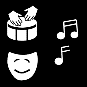 L4AZoekspel Inspecteur Viola bij Amuz.Een reis door de tijd waarbij muziek en muzikant centraal staan. We maken kennis met verschillende componisten. € 5,00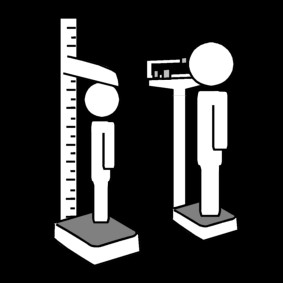 L5AMedisch schooltoezicht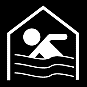 K3B, L1, L3ZwemmenZwemzak niet vergeten.Dinsdag 03/10L4BZoekspel Inspecteur Viola bij Amuz.€ 5,00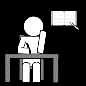 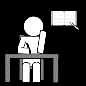 LSGeen huiswerkbegeleiding.Donderdag 05/10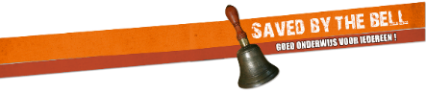 LSSaved By The BellLeerkrachten en leerlingen zijn opgelucht als ze ’s avonds de schoolbel horen. Miljoenen kinderen op aarde horen dit zelden of nooit. Op de internationale dag van de leerkracht laten we de schoolbel extra luiden en laten we horen dat elk kind, elke jongere recht heeft op goed, kwaliteitsvol onderwijs.Internationale Dag van de leerkracht 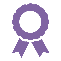 Internationale Dag van de leerkracht Internationale Dag van de leerkracht Internationale Dag van de leerkracht Internationale Dag van de leerkracht Vrijdag 06/10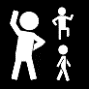 L6SportnamiddagSportzak niet vergeten.Maandag 09/10K3B, L1, L3ZwemmenZwemzak niet vergeten.Dinsdag 10/10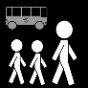 L1Herfstwandeling Rivierenhof Ze nemen een lunchpakket, drank en een gezond tussendoortje mee en dragen aangepaste kledij.gratisWoensdag 11/10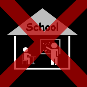 KSPedagogische studiedagEr is vandaag geen school voor de kleuters. Er wordt geen opvang voorzien.Donderdag 12/10L6Bezoek aan Aquafin Antwerpen-ZuidBezoek aan het waterzuiveringsstation. Leerlingen leren wat er voor nodig is om ons rioolwater te zuiveren.€ 3,00Vrijdag 13/10L5SportnamiddagSportzak niet vergeten.Maandag 16/10K3B, L1, L3ZwemmenZwemzak niet vergeten.Dinsdag 17/10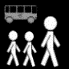 L2Film Uilenbal in CC MortselEen vrolijke, eerlijke film met aanstekelijke liedjes en levenslessen over vriendschap en natuur.€ 3,00Donderdag 19/10Dag van de ouder 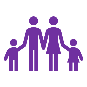 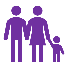 Dag van de ouder Dag van de ouder Dag van de ouder Dag van de ouder Vrijdag 20/10L6SportnamiddagSportzak niet vergeten.Maandag 23/10K3B, L1, L3ZwemmenZwemzak niet vergeten.LSGeen huiswerkbegeleidingWoensdag 25/10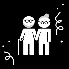 KSGrootouderfeest Alle grootouders van de kleuters worden op school verwelkomd.Donderdag 26/10L4Bezoek aan de Zoo van Antwerpen Handige Harry’s. Leren hoe mens & dier zich aan hun leefomgeving aanpassen. Ze nemen een lunchpakket, drank en een gezond tussendoortje mee en dragen aangepaste kledij.gratisVrijdag 27/10L1Bezoek aan kinderboerderij Mikerf. Van graan tot brood: de leerlingen bakken een broodje en gaan op bezoek bij de dieren. Ze nemen een lunchpakket, drank en een gezond tussendoortje mee en dragen aangepaste kledij.€ 13,50L5SportnamiddagSportzak niet vergeten.Maandag 30/10 tot vrijdag 03/11HerfstvakantieHerfstvakantieHerfstvakantieHerfstvakantie